Р А С П О Р Я Ж Е Н И Еот  13.05.2016    № 890-рг. Майкоп  О внесении изменения в график личного приема граждан Главой муниципального образования «Город Майкоп», первыми заместителями Главы Администрации муниципального образования «Город Майкоп» и заместителями Главы Администрации муниципального образования «Город Майкоп»В связи с организационно - штатными мероприятиями:1. Внести в график личного приема граждан Главой муниципального образования «Город Майкоп», первыми заместителями Главы Администрации муниципального образования «Город Майкоп» и заместителями Главы Администрации муниципального образования «Город Майкоп», утвержденный распоряжением Администрации муниципального образования «Город Майкоп» от 23.06.2014 № 1562-р «Об утверждении графика личного приема граждан Главой муниципального образования «Город Майкоп», первыми заместителями Главы Администрации муниципального образования «Город Майкоп» и заместителями Главы Администрации муниципального образования «Город Майкоп» (в редакции распоряжений Администрации муниципального образования «Город Майкоп» от 05.02.2015 №236-р, от 18.08.2015 № 2214-р) изменение, заменив строку:строкой: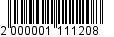 2. Настоящее распоряжение опубликовать в газете «Майкопские новости» и на официальном сайте Администрации муниципального образования «Город Майкоп».3. Распоряжение «О внесении изменения в график личного приема граждан Главой муниципального образования «Город Майкоп», первыми заместителями Главы Администрации муниципального образования «Город Майкоп» и заместителями Главы Администрации муниципального образования «Город Майкоп» вступает в силу со дня его официального опубликования.Глава муниципального образования«Город Майкоп»                                                                             А.В. НаролинАдминистрация муниципального
образования «Город Майкоп»Республики Адыгея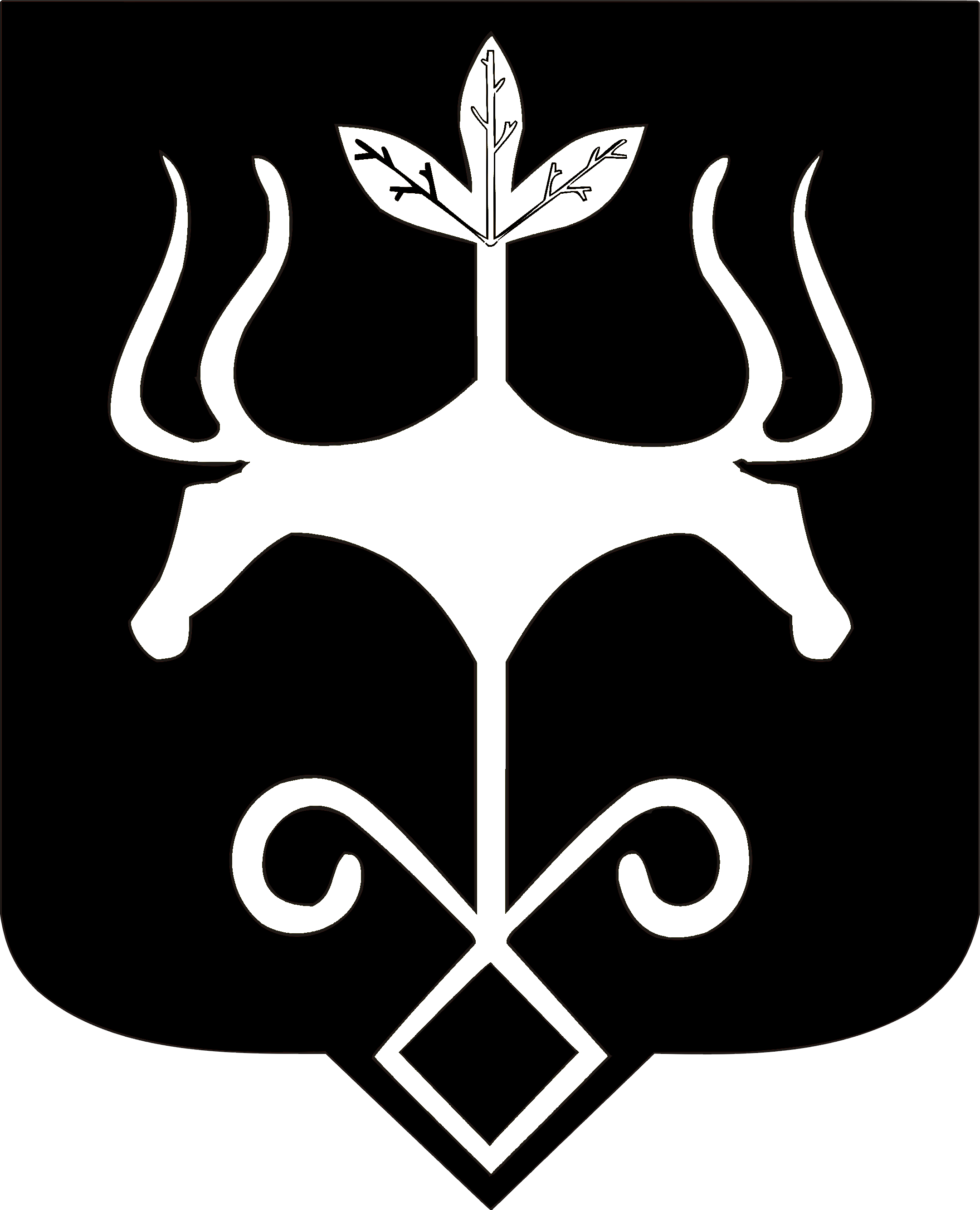 Адыгэ Республикэммуниципальнэ образованиеу
«Къалэу Мыекъуапэ» и АдминистрациеЗаместитель Главы АдминистрацииКулагина ЮлияСтепановнаВторникс 9.00 до 13.00Четвергс 14.00 до18.00г. Майкоп, ул. Краснооктябрьская, 21 каб.212Заместительруководителя Комитета по управлению имуществомКазначевскаяОльга СергеевнаВторникс 9.00 до 13.00Четвергс 14.00 до18.00г. Майкоп, ул. Краснооктябрьская, 21 каб.212